Час памяти «Тот самый первый день войны…»          22 июня  Россия отметила День памяти и скорби. Это одна из самых печальных и трагичных дат в истории нашей страны. В библиотеке был проведен час памяти «Тот самый первый день войны…» Ребята  услышали рассказ о первых минутах войны, о героических защитниках Брестской крепости, о детях, волей судьбы, попавших на  фронт. Вновь вспомнили тех, кто спас наше Отечество от уничтожения, принес свободу народам мира, защитил отчий дом. Все присутствующие почтили минутой молчания  тех, кто воевал и отдал свои жизни за нашу свободу. Мы всегда будем помнить те горестные и страшные события.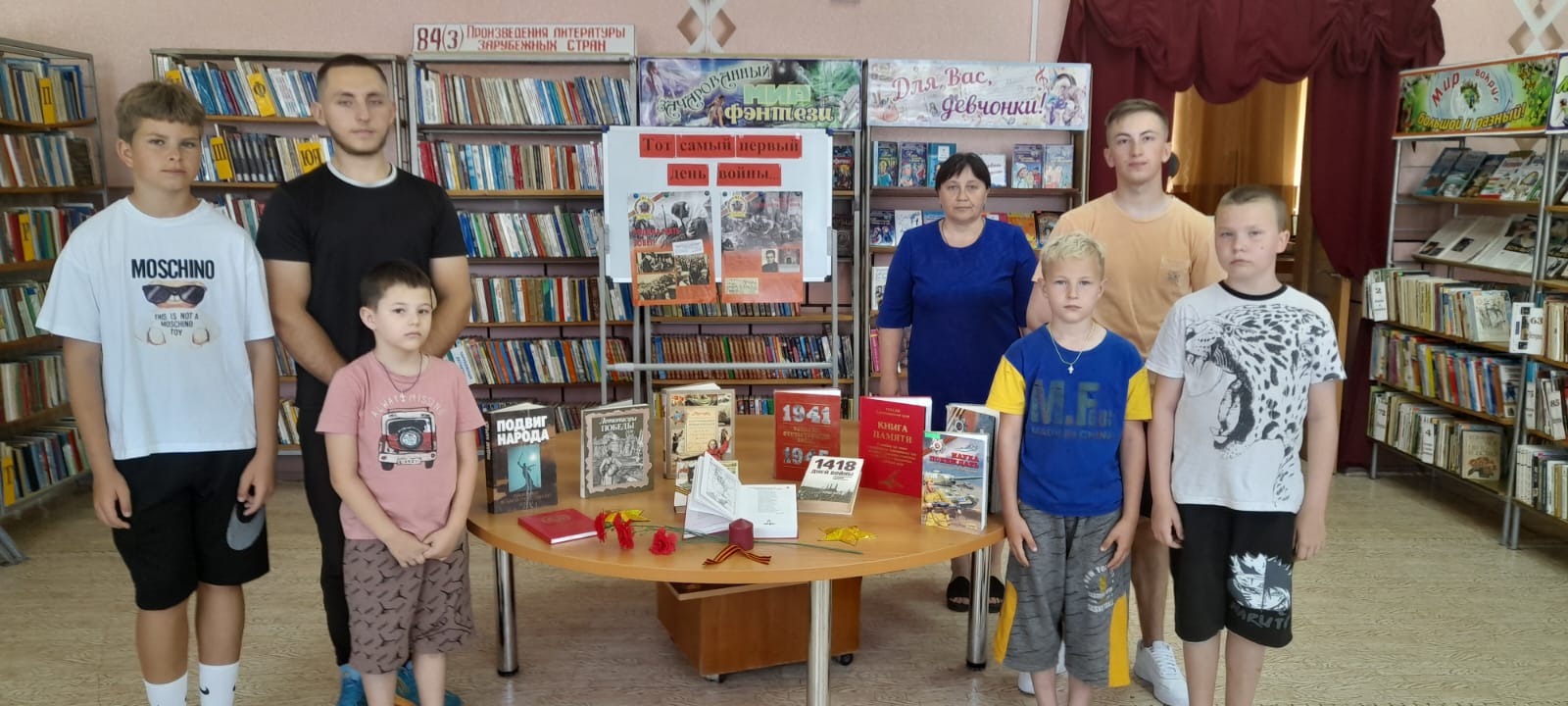 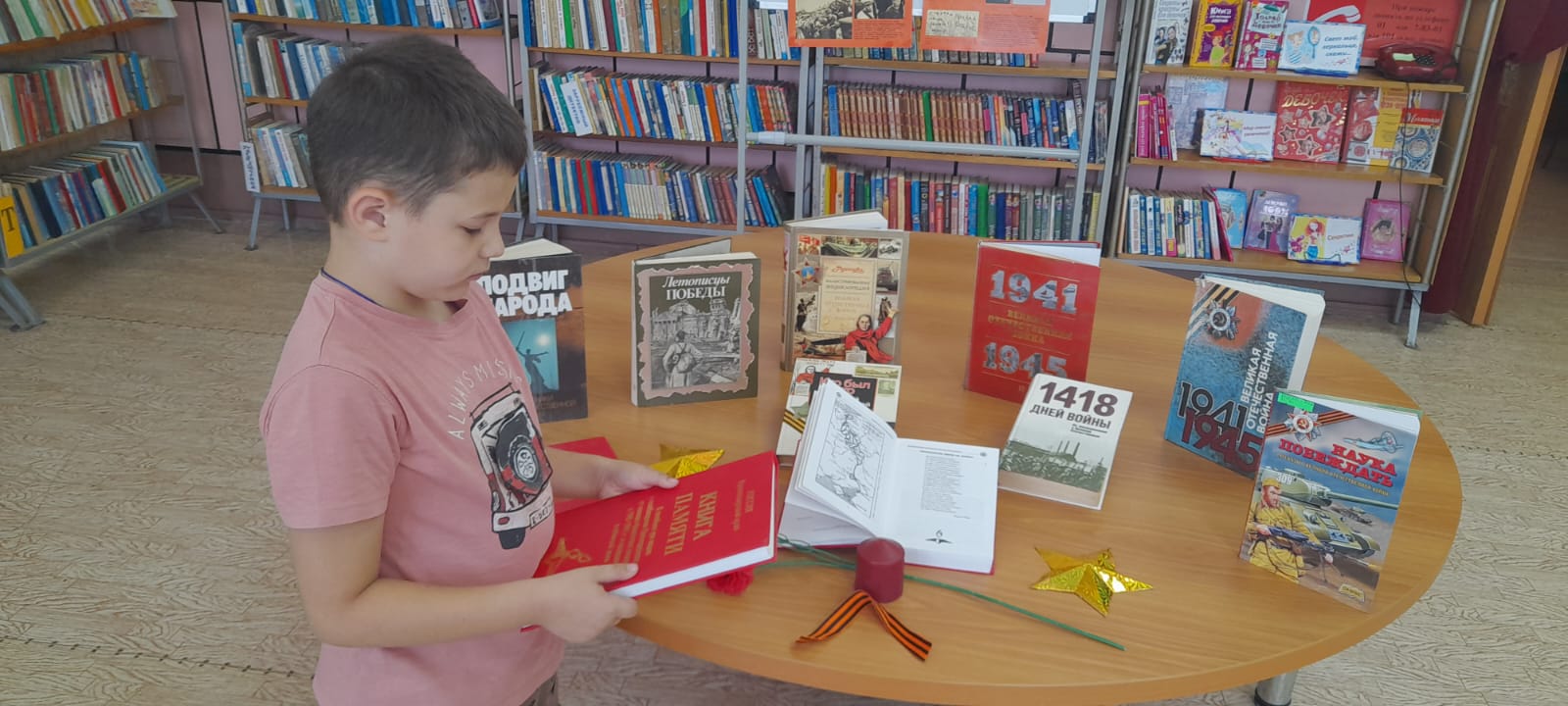 